Uchwała nr 24/2018Zarządu Powiatu Pyrzyckiegoz dnia 5 kwietnia 2018 r.w sprawie wyrażenia zgody na lokalizację sieci wodociągowej i kanalizacji sanitarnej                   na działce o numerze ewidencyjnym 119/2 obręb 12 miasta Pyrzyce oraz udzielenia zgody na dysponowanie gruntem na cele budowlaneNa podstawie art.25a i art.25b ustawy o gospodarce nieruchomościami z dnia 21 sierpnia 1997 r. (Dz.U. z 2018 r., poz. 121) oraz § 10 ust. 3 uchwały nr XI/59/15 Rady Powiatu Pyrzyckiego z dnia 30 września 2015 r. w sprawie określenia  zasad gospodarowania nieruchomościami stanowiącymi własność Powiatu Pyrzyckiego (Dz. Urz. Woj. Zachodniopomorskiego z 2015 r., poz. 4164) Zarząd Powiatu Pyrzyckiego uchwala, co następuje:					           § 1.Uzgadnia się lokalizację na terenie działki nr 119/2 obręb 12 miasta Pyrzyce inwestycji obejmującej rozbudowę sieci wodociągowej i kanalizacji sanitarnej  w ulicy  Lipiańskiej w Pyrzycach.Wyraża się zgodę na wejście na teren ww. nieruchomości w celu wykonania robót budowlanych.					         § 2.Powyższe przedsięwzięcie ma być zaprojektowane i wykonane na terenie działki nr 119/2 obręb 12 miasta Pyrzyce stanowiącej własność Powiatu Pyrzyckiego – zgodnie z planem sytuacyjnym, stanowiącym załącznik do niniejszej uchwały.Szczegółowe warunki wejścia na teren określone zostaną w umowie zawartej pomiędzy Zarządem Powiatu Pyrzyckiego a inwertorem.					        § 3.Uchwała wchodzi w życie z dniem podjęcia.Zarząd Powiatu PyrzyckiegoStanisław Stępień		.................................... 		            		Bartłomiej Królikowski    	....................................          	             		Ewa Gąsiorowska-Nawój    	....................................Jarosław Ileczko	    	....................................Wiktor Tołoczko	    	....................................Załącznik do uchwały nr 24/2018Zarządu Powiatu Pyrzyckiegoz dnia 5 kwietnia 2018 r.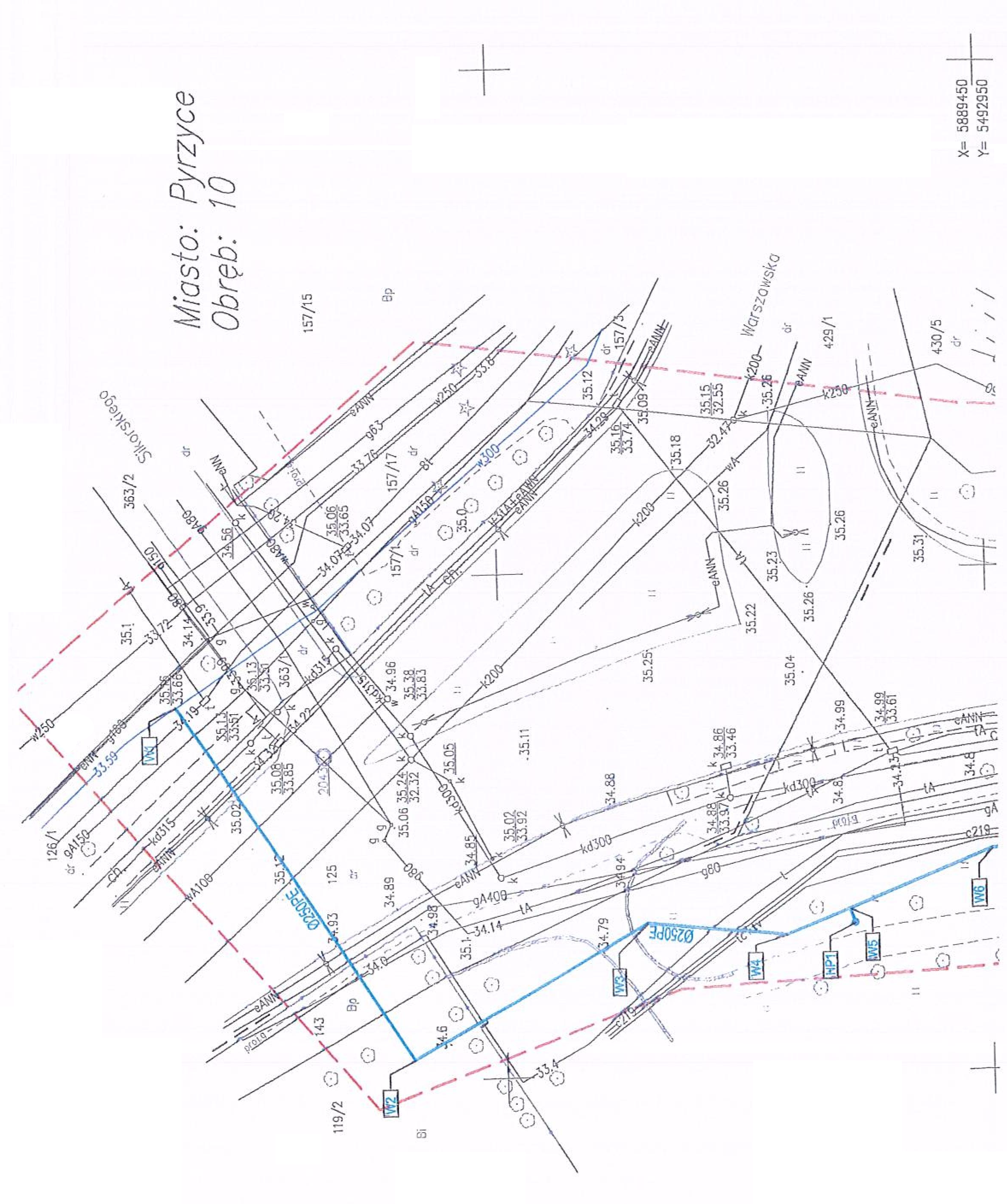 .